+ PARA LEER LA NOTICIA COMPLETA PINCHA EL SUBRAYADO CON CONTROL + CLIC             PROYECTO DE INDULTO A DETENIDOS TRAS ESTALLIDO             PROYECTO CONTRA CRIMEN ORGANIZADOPrólogo de libroHace 12 años Clara Szczaranski denunció falta de leyes contra el crimen organizadoEn 2008 se publicó el libro Conexiones mafiosas. El crimen organizado a las puertas de Chile, del periodista y colaborador de INTERFERENCIA Manuel Salazar. En el prólogo la ex presidenta del Consejo de Defensa del Estado (1996-2005) realiza una fuerte crítica a las falencias legales que permitían -y todavía permiten- la expansión de estas redes en todos los ámbitos del quehacer nacional.      Interferencia.cl             CASO TRIANGULACIONES             PROYECTO PARA ADELANTAR ELECCIONES PRESIDENCIALES             INGRESO FAMILIAR DE EMERGENCIA PARA ZONAS EN CUARENTENA         ELECCION DE GOBERNADORESCOMPRA DE EMPRESAS ELECTRICAS POR EL ESTADO CHINO             PRESUPUESTO             SENAME DE TALCAHUANO: DOS MENORES BALEADOS POR CARABINEROS            CORONAVIRUS Cambios en el Plan Paso a Paso: Minsal anuncia que 21 comunas de la RM avanzan a Fase 3, mientras Chiloé retrocede a Transición     La TerceraMinsal reporta más de 3 mil nuevos contagios por tercer día consecutivo y 21 comunas de la RM pasarán a Preparación este lunes    El MostradorDescubren millonario doble pago del Minsal a hotel de Viña del Mar que fue usado como residencia sanitaria                                       Cambio21             PENSIONES                                                    PROCESO CONSTITUYENTE“Lista del Apruebo” da primer paso y acuerda trabajar en contenidos para una nueva Constitución y plantilla unitaria de candidatosExiste consenso de que la única posibilidad de construir una sola lista unitaria de candidatos y candidatas a la Convención Constitucional es que la repartición de los cupos sea en forma proporcional entre organizaciones históricas, como la CUT; organizaciones de la sociedad civil; y entre los partidos políticos. A diferencia de una elección clásica en que la distribución se da mayoritariamente entre las colectividades, ahora los partidos políticos deberán ceder cupos en favor de las organizaciones sociales y territoriales. La razón es simple: el desprestigio de los partidos políticos no favorecería la elección de la mayor cantidad de constituyentes. Y en ese escenario, lo que se había logrado el 25 de octubre con el 78% del Apruebo corre el riesgo de esfumarse en favor del Rechazo sin cambios significativos a la Carta Fundamental.                                    El Mostrador                  PROYECTO QUE ELIMINA INHABILIDADES              CORREOS DE MINSAL: MINISTRO PARIS SIGUE DILATANDO SU ENTREGA       FRAUDE EN EL EJERCITODefensa de gral ® Oscar Izurieta https://digital.elmercurio.com/2021/01/03/C/FA3TACPV#zoom=page-width   El Mercurio                   HACKEO A GOBIERNO DIGITAL              PIÑERA PIDE A CORTE SUPREMA NO EXIGIR CORREOS A MINSAL              CASO DE CARABINERO QUE EMPUJO A JOVEN AL RIO              FINANCIAMIETO IRRGULAR DE LA POLITICA              PLAN DE SUBSIDIO AL EMPLEO            REFORMA DE CARABINEROS  CASO PRESIDENTE EDUARDO FREI MONTALVA            VIOLENTOS INCIDENTES EN LA ARAUCANIA              PROYECTO DE IMPUESTO A EXTREMA RIQUEZA   REPRESION DE CARABINEROS           PROYECTO PARA DISMINUIR PARLAMENTARIOS            PROHIBICION A CORTE DE SERVICIOS BASICOS         LIMITE A  REELECCION DE AUTORIDADES             INGRESO FAMILIAR DE EMERGENCIA           INMIGRACION              TC             CONSEJO PARA LA TRANSPARENCIADERECHOS HUMANOSPRESIDENTE PIÑERA                     DESIGUAL CONDUCTA DE CARABINEROS              PROYECTO DE RESGUARDO MILITAR A INFRAESTRUCTURA CRÍTICA      GOBIERNO Entrevista a ministro vocero Jaime Belloliohttps://digital.elmercurio.com/2021/01/03/R/EK3TD6AR#zoom=page-width   El MercurioGobierno anunció sus prioridades para la última parte de la administración Piñera: Seguridad, pensiones y salud          Cambio21      OPOSICION Reacciones a renuncia de Felipe Harboe a la senaturía https://digital.elmercurio.com/2021/01/03/C/FA3TACPR#zoom=page-width  El MercurioEnrique Correa: “Piñera dijo que sería como Aylwin y no he visto nada más distinto”https://digital.elmercurio.com/2021/01/03/R/EK3TD6AM#zoom=page-width  El MercurioCriteria y rostros mejor posicionados en posible primaria presidencialhttps://digital.elmercurio.com/2021/01/03/R/EK3TD6AL#zoom=page-width  El Mercurio      PS      DC     PC PC vuelve a restarse de cita de toda la oposición por lista unitaria y FA se divide ante iniciativa   La Tercera      FRENTE AMPLIO CHILE VAMOS Sichel se juega su futuro en Consejo de RN: si consigue libertad de acción avanza en la carrera presidencial de Chile VamosEn el equipo de Sebastián Sichel están convencidos de que su perfil de independiente, sumado a sus redes, le abrirá las puertas de Chile Vamos para llegar a competir a las primarias, aunque sea a regañadientes de los partidos. Lo primero es su perfil de independiente que, como señalan, es la ventana de entrada que tiene para lograr ser considerado en las primarias presidenciales de Chile Vamos, y es la razón de por qué ven como un “imposible” el que se le deje fuera. Además aseguran que, pese al resultado del Consejo General de Renovación Nacional -donde se solicitará libertad de acción a sus militantes para quienes quieran apoyar a Sichel-, el solo hecho de ser el único independiente entre los presidenciables, obligaría a los partidos a tener que abrirle las puertas para no quedar “fuera de juego” con el discurso ciudadano antiinstitucional.       El MostradorEstudio de UDD sobre primarias internas en Chile Vamoshttps://digital.elmercurio.com/2021/01/03/C/FA3TACPQ#zoom=page-width  El MercurioJOSE ANTONIO KAST Y OTROS SECTORES DE EXTREMA DERECHAPOLITICA – Otros partidos, personalidades, perspectivasConsejo político de Comunes elige a Fernando Atria como candidato presidencial                                                 El Desconcierto.clNueva etapa, nuevo programa, nuevos rostros   - José SanfuentesLos cambios son enteramente posibles. Pero falta la decisión popular que transforme sus demandas y su ira en un compromiso de votar por un programa transformador, con nuevos protagonistas, que superen los fracasos de Chile Vamos y la Nueva Mayoría en orden a garantizar ahora una vida decente a cada familia chilena.  El Desconcierto.cl    AGENDA DE SEGURIDAD   MANIFESTACIONES MICHELLE BACHELETSAQUEOS Y DESMANESMETROMODIFICACION TRIBUTARIAAGENDA DE GÉNEROSITUACION EN LA ARAUCANIA  ------------OTROS TEMAS -------------AGRICULTURACULTURA Cita de libros: “Batuta rebelde”, la historia del director de orquesta fusilado por la Caravana de la Muerte  - En su último libro, la periodista Patricia Politzer recorre la vida del músico Jorge Peña Hen, creador de una serie de conjuntos musicales infantiles en La Serena en un proyecto de inclusión social inédito que luego se expandió a países como Honduras y Venezuela. Hijo de un médico socialista y exalumno del Instituto Nacional, casado con la pianista Nella Camarda y padre de dos hijos, la obra retrata su lucha por llevar a cabo este proyecto contra viento y marea, así como su amargo final, marcado por una infidelidad, la cárcel y su asesinato.    El MostradorCarmen Luz Parot: El fin del miedoLlegamos a vivir a Londres pensando que sería solo “por un año”. Ese año fue por los estudios de master de mi marido Gonzalo Maza, guionista. Por si se lo preguntan, Becas Chile no patrocinó este viaje. Solo el esfuerzo y ánimo de empezar una carrera para escribir en otro idioma fue su motor, y nosotros como familia apañamos. Y en estos cuatros años, Inglaterra nos ha enseñado una cara de una sociedad que en Chile es inexistente. Una sociedad que cree en las libertades personales y el mérito, pero también en tener al capital bajo constante escrutinio. Nos miramos con incredulidad la primera vez que escuchamos a Theresa May hablar que la tarea prioritaria de su gobierno sería “controlar los abusos de las empresas” sin ser catalogada de comunista. Un país que aprobó el aborto hace décadas y donde un millonario no puede saltarse la fila para recibir la vacuna del coronavirus y donde las empresas tienen obligación de dar buenos servicios. Un país donde hay un acuerdo básico y mínimo de valores que hacen posible la convivencia. Uno se asombra al descubrir que hace unos años, la aprobación del matrimonio homosexual en Reino Unido fue una causa empujada por el partido Conservador como una táctica para disociarse (al menos, en ese momento) de la que ellos mismos llamaban “la derecha tóxica”, una derecha racista y homofóbica. Qué ganas de observar que en Chile la derecha decidiera arrinconar su toxicidad y alejarse del pinochetismo, el racismo anti-mapuche y de la impunidad de quienes los financian. Seríamos definitivamente un país distinto.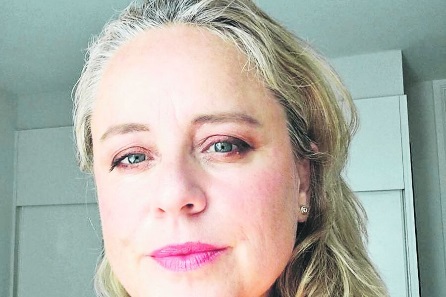 DEFENSADELINCUENCIADEPORTESDIVERSIDAD SEXUALECONOMIAJosé de Gregorio: “Con respecto a lo que esperaba hace dos meses soy más pesimista”El expresidente del Banco Central prevé que la primera mitad del año seguirá siendo compleja en lo sanitario, lo que repercutirá en lo económico y en los ingresos de las familias. Por ello, plantea la necesidad de recalibrar el acuerdo fiscal por US$ 12 mil millones, ya que se necesitarán más recursos para entregar nuevos aportes a los hogares. Si bien afirma que el escenario político interno ha estado bastante convulsionado y le resta dinamismo a la actividad, cree que lo que está predominando es la situación del coronavirus.La TerceraEDUCACIONLa tasa de no rendición de la PSU 2020 subió 86% en comparación con el año anteriorAdemás, los investigadores afirman que las manifestaciones realizadas ante la rendición de la prueba pasada tienen correlación con el aumento de los estudiantes que no se presentaron a darla.    El MercurioENCUESTASENERGIAIGLESIA CATOLICAINFANCIA Y JUVENTUDPerfil de Patricia Muñoz https://digital.elmercurio.com/2021/01/03/R/EK3TD6AO#zoom=page-width   El Mercurio    JUSTICIAMEDIO AMBIENTEDescarbonizar ya   - Paula EscobarCuando por fin vemos luz al final del túnel del Covid, otra catástrofe se desarrolla frente a nuestros ojos, y es una que será mucho peor. Se trata de la catástrofe climática, sin duda el mayor desafío que enfrentamos los humanos que compartimos hoy la tierra, y cuyos efectos serán mucho más relevantes y costosos que el Covid. Ciudades que desaparecerán por el alza de los mares, pobreza y hambruna, olas de refugiados climáticos que desestabilizará a los países de acogida, sequía y ciudades inhabitables por el calor, además de huracanes e incendios, y una extinción masiva de especies, entre otros efectos devastadores.En Chile, un estudio del Ministerio del Medio Ambiente ha alertado que el 84% de las comunas de Chile enfrentan “altos riesgos” por el cambio climático.Entonces, no se puede pensar en volver a empezar este 2021 sin hacer de esto una prioridad, especialmente cuando el secretario general de la ONU ha llamado a decretar “emergencia climática”, tras los escasos avances a 5 años del Acuerdo de París.La solución es descarbonizar la economía, es decir, reemplazar los combustibles fósiles por energías renovables y limpias. Ese proceso, que ya ha comenzado, debe agilizarse dramáticamente. Ya la meta de no aumentar en más de 2 grados Celsius la temperatura del planeta, o 1,5, del Acuerdo de París, es imposible de cumplir. Pero quedan nuevos umbrales que no se pueden seguir traspasando.MEDIOS DE COMUNICACIONCanal de TV de la Universidad de Chile inicia marcha blanca en sus transmisionesEl MostradorMINERIAMUNICIPALNARCOTRAFICOOBITUARIOhttps://digital.elmercurio.com/2021/01/03/C/FA3TACQ1#zoom=page-width  El MercurioOBRAS PUBLICASPUEBLOS ORIGINARIOSPODER LEGISLATIVOREGIONESRELACIONES EXTERIORESSALUDNewsletter 'La Semana'2020: Balances de un año médico y tecnológico clave          Interferencia.clTRABAJOTRANSPORTESUn abuso y un robo: Este 1 de enero el TAG sufrió un alza del 2,7% en autopistas urbanas e interurbanas                Cambio21VIVIENDAINTERNACIONALARGENTINA¿Por qué vuelven a aumentar los contagios?MIENTRAS MIRO LAS NUEVAS OLASEl Gobierno analiza medidas junto a Kicillof y Larreta para impedir que el incremento generalizado de casos de coronavirus, con epicentro en el AMBA, termine convirtiéndose en la segunda ola que conmueve Europa y asoma en América latina. Cuáles son las causas de la trepada, el papel de los jóvenes y la relación entre casos y muertos.Sólo el 1 por ciento de los vacunados tuvo efectos adversos Ginés González García salió al cruce de las fake news sobre Sputnik VQué dicen los encuestadores: el Frente de Todos comienza el año electoral con ventaja Página/12 consultó a los principales consultores en el arranque de 2021Pañuelos verdes, la proeza y el ejemplo LA IVE es ley, historia pasada y reciente, lo que vienePor Mario Wainfeld                                                                   Pagina12.com.arBOLIVIABRASILBolsonaro: Presidente de Brasil provoca y celebra peligrosa aglomeración en una playaEl Desconcierto.clESTADOS UNIDOSVENEZUELAOPINION Y EDITORIALES (una selección – fragmentos) El dedo en el viento   - Ascanio CavalloLa cuestión intergeneracional está en el centro de los problemas de Chile. La distancia creciente entre los líderes dominantes y las personas que acuden a votar ha contribuido a la percepción de un sistema político atrofiado, momificado y sin aire, contra el cual se cargan cada vez más culpas, incluyendo las fantasiosas.Hay quienes creen que Michelle Bachelet dio un “dedazo”, como decían los mexicanos cuando reinaba el PRI, al firmar una carta promoviendo a su exministra Paula Narváez. Un día después, también la apoyó la senadora Isabel Allende, con lo cual Narváez consiguió en 48 horas la certificación de los dos apellidos principales del PS.En el esquema de círculos concéntricos que plantean las coaliciones, esta es una noticia devastadora primeramente para los otros aspirantes socialistas, que ahora se recriminarán por haber dudado mucho antes de lanzarse a una campaña en forma. Los dañados: Álvaro Elizalde, más vacilante que sus promotores, y José Miguel Insulza, que nunca ha sido de gatillo rápido.El segundo círculo son los aliados del PS, el PPD, el PRSD, el PRO y la DC. Hasta ahora, en esos cinco partidos había seis precandidatos -Heraldo Muñoz, Jorge Tarud, Francisco Vidal, Carlos Maldonado, Ximena Rincón, Alberto Undurraga-, todos exministros (excepto Tarud) y todos aspirantes a un endoso como el de Bachelet. Pero es verdad que, si se imponen en sus respectivos partidos, cualquiera puede aspirar a medirse en una primaria con una candidatura socialista. Por lo tanto, para ellos la señal de Bachelet es un perjuicio grande, pero no definitivo.El tercer círculo es, en realidad, imaginario. Sólo se lo forma quien cree que es posible que toda la izquierda se reúna en algún punto del 2021. Pero esto se divisa coyuntural y estructuralmente inviable. Por primera vez, el PC ha logrado crear un proyecto hegemónico, subordinar al Frente Amplio y disponer de un candidato competitivo. Esa es una excelente razón para que mantenga su línea. Y es una razón todavía mejor para que la ex Concertación no quiera subir a un tren donde sería vagón de cola y, por el contrario, procure hacerse de una candidatura fuerte. La única forma de que ese panorama cambiara es que, después de un tiempo, se vayan todos para la casa y emerja alguien completamente distinto (no hay que olvidar que Bachelet mostró interés por Izkia Siches). Pero para eso sí que el calendario es demasiado estrecho.La apuesta de las izquierdas por las caras nuevas -en el sentido en que Paula Narváez y Daniel Jadue pueden serlo- es correlativa con lo que está pasando en la derecha: no hay contaminación con el Congreso, ni con escándalos reales o supuestos, ni con grupos bajo sospecha. Narváez, como cualquiera que haya sido ministro, puede ser impulsada por una figura como Bachelet, pero después tendrá que matar a su progenitura, porque caras nuevas también significa caras liberadas, despejadas de las sombras que distribuyó el 18-O sobre la historia reciente. El único que ya ha hecho eso está en la derecha -Mario Desbordes-, pero no es claro si lo ha ejecutado en el momento adecuado. En buena medida, esta campaña presidencial ha empezado a ser una cuestión de exactitud en las oportunidades.Comparada con todas las anteriores, esta campaña presidencial está retrasada. Por eso no es raro que una sencilla carta de apoyo haya causado todo el zafarrancho que está a la vista. Pero sí es curioso que Bachelet haya roto con la prescindencia que se espera de los expresidentes. En verdad, quien la trizó primero fue Ricardo Lagos, cuando la prefirió a ella sobre Soledad Alvear, pero eso ha sido reconocido repetidamente como un tropiezo. Y después no ha habido oportunidad de reponer nada, porque Chile se ha pasado 16 años entre dos presidentes.El retraso había hecho pensar que las otras elecciones -constituyentes, gobernadores, alcaldes- serían las que configurarían el proyecto presidencial. Sería la carreta delante de los bueyes, porque quien tendrá que manejar el difícil Chile desde el 2022 será quien gane la Presidencia. Y esto quiere decir que para lograrlo tendrá que subordinar primero las otras elecciones -como ya empieza a ocurrir- y enseguida dirigir una campaña con una densidad nunca antes vista, mezcla de programa de gobierno con proyecto de refundación institucional.Si es verdad que el viento sopla en esa dirección -si los marineros no se equivocan-, esta podría ser también la elección más novedosa en un siglo.  La TerceraEl mismo barco   - Daniel MatamalaEste barco llamado Chile hoy es más pobre, y sus pasajeros también: tienen menos trabajo y menos ahorros que cuando la pandemia comenzó a golpearnos, en marzo.Para unos pocos, en cambio, este fue un año lucrativo. Según el Diario Financiero, los seis chilenos que eran parte de la lista de multimillonarios de Forbes 2020 (publicada el 18 de marzo) aumentaron notablemente su riqueza.Este es un fenómeno mundial. Forbes estima que los 2.200 mayores multimillonarios terminaron el año un 20% más ricos que cuando empezaron, sumando 1,9 billones de dólares adicionales a sus bolsillos, mientras el planeta en que viven sufría su peor catástrofe económica en casi un siglo, con una caída del PIB mundial de 4%.Y en Chile esta tendencia se agrava por dos particularidades: la concentración de la riqueza, y la falta de legitimidad de nuestros multimillonarios.La desigualdad de Chile es un caso extremo. Según la World Inequality Base, el 1% más rico se lleva el 27,8% del ingreso, lo que nos pone, junto con México, como los campeones de la desigualdad en el hemisferio occidental, y muy lejos de países con un PIB per cápita similar al nuestro, como Uruguay (16,9%) o Kazajistán (12,7%).A ello se suma la falta de legitimidad de esas fortunas. A nivel mundial, los dos mayores billonarios son también los dos que más ganaron en 2020: el fundador de Amazon, Jeff Bezos; y el creador de Tesla, Elon Musk. No es difícil entender por qué: más allá de lo que cada uno opine de estos controvertidos personajes, ambos son innovadores cuyos emprendimientos están cambiando la faz de la economía, en el comercio online (Amazon) y la electromovilidad (Tesla).Entre nuestros multimillonarios, en cambio, no hay ningún Bezos ni ningún Musk.Lidera la familia Luksic (listada a través de su matriarca Iris Fontbona), cuya fortuna, centrada en el cobre, casi se duplicó, pasando de US$ 10.800 millones al inicio de la pandemia en Chile, a US$ 19.800 millones al terminar el año. Para dimensionarlo: con lo que solo una familia ganó desde marzo, se podría haber pagado íntegro el segundo retiro de las AFP. O se le podría haber enviado un cheque por 1 millón de pesos a cada hogar de Chile.Segundo aparece Julio Ponce, quien más que dobló su fortuna durante la pandemia, pasando de US$ 1.700 millones a US$ 3.500 millones. Controla el litio, privatizado en la dictadura de su exsuegro Pinochet, y se benefició de utilidades fraudulentas en el Caso Cascadas. Esta semana, el ministro de Hacienda reconoció que Ponce “en Estados Unidos estaría preso, sin ninguna duda”.Tercero está Sebastián Piñera y su familia, cuya fortuna, administrada por fideicomisos, creció de US$ 2.600 a US$ 2.900 millones.Luego aparece Roberto Angelini, cuya riqueza aumentó de US$ 1.300 millones a U$1.700 millones, mientras su empresa Corpesca era condenada por coimear a parlamentarios.También aumentaron sus patrimonios Álvaro Saieh, dueño entre otras empresas del diario La Tercera; y el inversionista radicado en Hong Kong Jean Salata.¿Cómo podemos hablar del “mismo barco” cuando las seis mayores fortunas del país, lejos de sufrir el temporal, se benefician de él?En otras latitudes, ese debate está en el corazón de esa élite. En julio, 84 ultrarricos firmaron “Millonarios por la Humanidad”, para solicitar “a nuestros gobiernos que nos aumenten los impuestos. Inmediatamente. Sustancialmente. Permanentemente”. Desde entonces, otros como Bill Gates y Warren Buffett han pedido lo mismo. El FMI urge aplicar “impuestos más altos para los grupos más acaudalados y las empresas más rentables” para enfrentar la crisis.Pero este debate no existe entre nuestros multimillonarios. Y a los números se suman símbolos irritantes. ¿Qué señal se da cuando se prohíbe viajar a Cartagena y Los Ángeles, región del Biobío, pero en cambio se le pone alfombra roja al turismo a Cartagena de Indias o Los Ángeles, California? ¿Cuándo se permite turistear en Dubai, y en cambio se prohíbe salir a un parque en fin de semana? ¿Es equitativo cerrar el Metro a las 20 horas a los trabajadores que tratan de volver a sus casas? ¿Ayuda a la cohesión social que la Primera Dama (y parte de la tercera familia más rica de Chile) vaya de vacaciones a Miami, mientras miles de familias deben guardar cuarentena los sábados y domingos en sus hacinados departamentos?Y todo esto, en un año en que las muertes fueron un 49% más que lo normal en Alto Hospicio, un 47% en San Ramón, y un 46% en La Pintana, contra sólo 9% en Providencia y 16% en Vitacura.Cuando las ganancias, los privilegios y hasta las muertes se distribuyen tan desigualmente, ¿estamos en el mismo barco? ¿Remamos unidos? ¿Nadie puede salvarse solo? Por favor.La TerceraModestas esperanzas   - Ernesto OttoneLas esperanzas, aunque sean modestas, para un mejor 2021 en Chile se apoyan en dos aspectos básicos. Un proceso de vacunación ordenado y consistente, cuyos resultados generen un estado de ánimo positivo, que permitan una disciplina social capaz de enfrentar una eventual segunda ola sabiendo que hay una salida y que no estamos frente a un horror sin fin.El otro aspecto es la reorganización del funcionamiento democrático, que permita cambiar la Constitución, desterrando sin doble lenguaje la violencia y aislando a sus promotores. La democracia sólo funciona en base a la adversariedad y los acuerdos pacíficamente logrados.Se trata hoy de poner en el centro el debate constitucional y lograr un texto que proteja las libertades individuales y los derechos sociales al mismo tiempo.Como dice el pensador italiano Ezio Mauro, “un texto preparado por gente sobria que sirva cuando la sociedad se emborracha”.La vacuna será voluntaria, así debe ser en un régimen democrático. Sería importante, sin embargo, que aquellos que la rechazan por miedos, suposiciones y prejuicios, se informaran y conocieran el enorme cambio recorrido por la ciencia desde que el médico inglés Edward Jenner realizara la primera vacunación en 1796 .Él observó que la viruela de las vacas era mucho menos grave que la viruela humana e inyectó a un niño la viruela vacuna, lo que le permitió a este crear los anticuerpos necesarios para no contraer la viruela humana al inyectársela posteriormente.Desde entones son millones de vida que han sido salvadas gracias al mismo principio; la poliomielitis, el sarampión, la difteria, la rabia, la rubéola, el tétanos, la influenza, entre otras , algunas se han erradicado.Las actuales vacunas tienen un alto nivel de seguridad, han significado un salto inmenso en el avance de la biotecnología que permiten esperar un futuro con menos tragedias.Chile ha recorrido históricamente con éxito el camino de la vacuna para mejorar a través de los años la seguridad de nuestra población y podrá resistir también ahora a las supersticiones que aún persisten en nuestra modernidad.                         La Tercera Las izquierdas en la esquina del fracasoOscar ContardoLa izquierda amarillo-limón-Vaticano no siempre leía los programas de gobierno que apoyó. Esa izquierda es, además, alérgica a la izquierda rojo amaranto, aunque la tirria no le impidió convivir con ella en un mismo gobierno, un detalle que se les suele olvidar a sus dirigentes, como tantos otros de su historial de conductas en épocas de crisis institucionales. Invocan, eso sí, permanentemente sus convicciones democráticas, condenando a todas las dictaduras comunistas, menos a las dictaduras ricas que invierten en Chile.Frente a cada emplazamiento en materia de derechos humanos, la izquierda rojo amaranto tiene un espectro de respuestas limitada tanto por sus simpatías con procesos que han resultado hecatombes, como el bolivariano en Venezuela, como por una organización interna rígida, altamente jerárquica y con escaso espacio para el disenso: vestigios de una manera de moverse en el mundo similar a la de un ejército secular o religioso, en donde los líderes se comportan como generales o como obispos; justamente lo opuesto a las aspiraciones de una sociedad harta de obedecer a punta de amenazas, de acatar imposiciones ideológicas asfixiantes disfrazadas de sentido común.Si entre esos mundos de la oposición hay fracturas, entre el archipiélago de movimientos y partidos de la izquierda 4G surgida en la era de las redes sociales existen orillas unidas por puentes colgantes que se zamarrean a la menor brisa, porque no tienen más anclaje en las multitudes que ciertas causas puntuales aceleradas por la indignación, causas que van y vienen sin un eje que las ordene. Esta izquierda de posguerra fría es de estructuras livianas, videos virales y rostros populares; organizaciones de peso ligero con cierta impronta universitaria, que se dividen y subdividen a gran velocidad, en una mitosis política de nunca acabar, que desorienta al electorado, transformando las identidades políticas en un juego de nombres y siglas que se enroscan y mutan según la última crisis del trimestre protagonizada por dirigentes grandilocuentes muy complacidos en el arte de escucharse a sí mismos. Estos movimientos levantan públicamente el cliché de las nuevas formas de hacer política -un lugar común a estas alturas degradado-, mientras que internamente continúan la tradición de las pugnas de los lotes y los operadores, guerrillas disfrazadas públicamente de una camaradería de terapia de grupo parroquial, una puesta en escena ventilada por las redes sociales como signo de una algarabía que, al momento de la verdad, no cuaja en votos ni en participación más allá de las cuatro esquinas de Provicura. Partidos y movimientos que, pese a renegar de sus antecesores, heredaron la obsesión paternalista de la izquierda de viejo cuño y que, a contramano de sus discursos sobre la importancia del trabajo territorial, han demostrado una presencia anémica en las zonas más populosas, justamente donde cualquiera esperaría que tuvieran algún grado de fortaleza.Las izquierdas locales enfrentan un 2021 mirando cada una en una dirección distinta a la otra, buscando por separado los argumentos para ganar una discusión que a muy pocos les interesa seguir, porque la mayoría ya se aburrió de escuchar sin ser escuchado, se hartó de que, tras cada promesa presente, yazca siempre la sombra de una traición futura. La Tercera¿El retorno de Bachelet?  - Carlos PeñaEl bacheletismo se caracteriza por tres rasgos.

El primero es la idea que la izquierda durante la transición se tomó demasiado en serio eso de que en política hay que hacer de la necesidad una virtud. Al continuar parte del proyecto modernizador de la dictadura (esa fue la necesidad) se habría dejado seducir por una cultura tecnocrática y monetarista que la hizo olvidar los viejos ideales que configuraban su identidad (hizo pues de esa cultura una virtud). Esta idea brotó muy intensa a fines del primer gobierno de Bachelet y ya entonces se esgrimió como una explicación —retroactiva, como todas las explicaciones— del hecho amargo de haber entregado el poder a la derecha.El segundo es su asociación con el feminismo en todas sus versiones. La idea que junto a la dominación de clase (que cualquier socialista detecta) existe otra forma de dominación que se erige en torno a la división sexual del trabajo, se cuela por todos los intersticios y acaba subordinando, de múltiples formas, a las mujeres.Y el tercero es un diagnóstico acerca de la modernización de las últimas décadas que ve en ella un fuerte déficit de cohesión y de comunidad. En esto no solo hay un discutible diagnóstico sociológico (consistente en creer que los individuos necesitan tejer su identidad con vínculos sustantivos), sino sobre todo una cuestión, por decirlo así, valórica. Bachelet cree firmemente en la sociedad como una fuente de sentido para la vida individual. Así como hay quienes piensan en la Iglesia como indispensable para orientar la propia vida, ella piensa en la sociedad como un ente que moraliza y dulcifica la existencia. Hay una cierta religiosidad laica en esa convicción suya que se aviene perfectamente con su carisma que, como lo ha demostrado muchas veces, parece casi litúrgico.Lo que cabe preguntarse es si esos rasgos que configuran al bacheletismo son suficientes para los desafíos del Chile contemporáneo.Desde luego, podrían configurar un relato que encendería los ánimos y al menos ahorraría los bostezos con que amenaza Heraldo Muñoz; la fatal imitación de Aguirre Cerda que comienza a ejecutar Carlos Maldonado; la incomprensible porfía, envuelta en irrealidad, que exhibe Tarud, o la locuacidad, entrenada en meses de matinal, de F. Vidal.Pero esos mismos rasgos no son suficientes para orientar al Chile contemporáneo.
Salvo el feminismo que hoy se expande por todos los intersticios de la cultura pública, los restantes no se acompasan con la realidad del Chile contemporáneo.El rechazo de la cultura tecnocrática (ejemplificada en el recuerdo reprimido del papel de A. Velasco) funciona bien en momentos de prosperidad, pero parece un suicidio cuando la crisis arrecia; y los anhelos de comunidad y de vínculos tienen un aire de familia con el malestar que causa la individuación, pero no son el remedio para resolverlo. Es muy difícil pensar que un discurso de mayores lazos y cohesión moral (es cosa de mirar a los más jóvenes o las opiniones que se vierten cuando se insinúa solidaridad en las cotizaciones) interprete la forma en que las mayorías, apenas ayer proletarias, comprenden su propia trayectoria vital.

Y es que todos los ismos —el allendismo es el mejor ejemplo— casi siempre son el nombre de un recuerdo que el tiempo dulcifica, una reserva emocional para los días malos, más que la denominación de un proyecto capaz de orientar los que vienen. Y el bacheletismo no escapará a ese destino.  El MercurioFin del Resumen  -  Domingo 3 de enero 2021************************************************************           Resumen de prensa                                            Por Eugenio AhumadaDomingo 3 de enero 2021